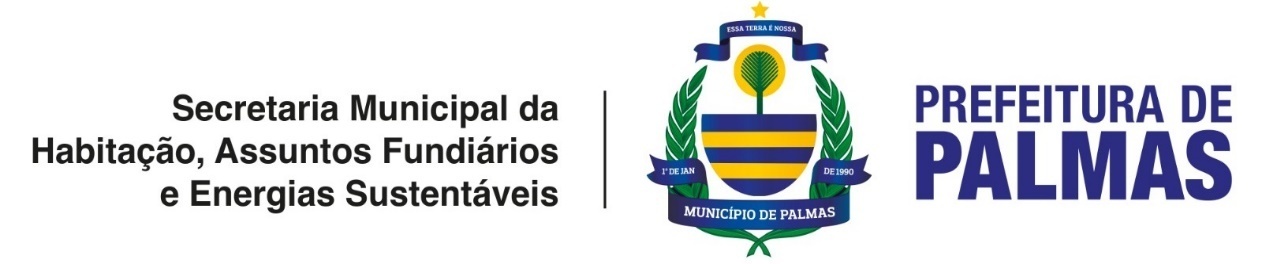 NOME COMPLETO DO INTERESSADO (*):ENDEREÇO DA  REGULARIZAÇÃO (*) :____________________________________________________________________________	CONTATO PRINCIPAL (*): ____________________________________________RECADO: _____________________________________e-mail:____________________________________________________________________________________________________ DOCUMENTOS NECESSÁRIOS PARA COMPOSIÇÃO DO PROCESSO DE REGULARIZAÇÃO DO IMÓVELORIGINAIS E CÓPIAS:I – DO INTERESSADO*RG DO SOLICITANTE  (    )*CPF DO SOLICITANTE  (    )*CERTIDÃO DE NASCIMENTO ORIGINAL/CASAMENTO (    )*COMPROVANTE DE RESIDÊNCIA*COMPROVANTE DE RENDA DE TODOS  QUE  TRABALHAM  E  RESIDEM  NO  IMÓVEL  - MAIOR DE 18 ANOS  (  ) Obs: Quando autônomo/empresário apresentar Declaração de Imposto de Renda*CESSÃO DE DIREITO, CONTRATO DE COMPRA E VENDA OU DOCUMENTO QUE COMPROVE A POSSE DO IMÓVEL – RECONHECIDA EM CARTÓRIO (  )II – DO CÔNJUGE* RG - CÔNJUGE(   )*CPF DO CONJUGE  (    )CERTIDÃO DE  NASCIMENTO ORIGINAL – CÔNJUGE – SE SOLTEIRO (      )III – QUANDO SE APLICARDECLARAÇÃO DE UNIÃO ESTÁVEL -  EMITIDA EM CARTÓRIO  (   )AVERBAÇÃO DE DIVÓRCIO E  FORMAL DE PARTILHA DE BENS (    )RG OU CERTIDÃO DE NASCIMENTO DOS FILHOS QUE RESIDEM NO IMÓVEL(  )CERTIDÃODE ÓBITO (   )COMPROVANTE DE RENDA  - APOSENTADO/PENSIONISTA (       )DECLARAÇÃODE AUSÊNCIA DE RENDA()COMPROVANTE DE RESIDÊNCIA- ÁGUA OU ENERGIA (      )DECLARAÇÃODE TITULARIDADE DA PRIMEIRA LIGAÇÃODA ÁGUA   OU DA ENÉRGIA– Solicitar na BRKou ENERGISA (  )ESCRITURAPÚBLICADEANUÊNCIADE HERDEIRO/CÔNJUGE/OUTROS - EMITIDA EMCARTÓRIO E ANEXAR A CÓPIA DO RG DOS ANUENTES (      )RECEBIDO:TELEFONE:(63)3212-7394/(63)9.9238-2276Nome:	Data:	/	/	 Profissional: 	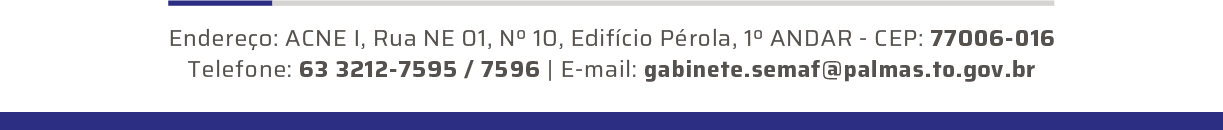 (*) DOCUMENTOS OBRIGATÓRIOS